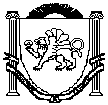 РЕСПУБЛИКА КРЫМНИЖНЕГОРСКИЙ РАЙОНЕМЕЛЬЯНОВСКИЙ СЕЛЬСКИЙ СОВЕТ15-я сессия 2-го созываРЕШЕНИЕ«  21 »  апреля 2021года                                                                              № 2с.Емельяновка О внесении изменений в решение №4 от 16.03.2020г. «Об утверждении Правил благоустройства и содержания территории муниципального образованияЕмельяновское сельское поселение Нижнегорскогорайона Республики Крым»Руководствуясь Федеральным законом от 06.10.2003 № 131-ФЗ «Об общих принципах организации местного самоуправления в Российской Федерации», Законом Республики Крым от 21.08.2014 № 54-ЗРК «Об основах местного самоуправления в Республике Крым», Поручения Главы Республики Крым от 15.01.2021г. №1/01-32/148, Уставом муниципального образования Емельяновское сельское поселение Нижнегорского района Республики Крым, Емельяновский сельский совет РЕШИЛ:1. Внести изменения в решение №4 от 16.03.2020г. «Об утверждении Правил благоустройства и содержания территории муниципального образования Емельяновское сельское поселение Нижнегорского района Республики Крым»:1.1. пункт 1 статьи 33 дополнить абзацем следующего содержания:        «Размещение нестационарных торговых объектов на земельных участках, находящихся в частной собственности, осуществляется в соответствии со схемой размещения нестационарных торговых объектов на территории Емельяновского сельского поселения Нижнегорского района Республики Крым, техническими требованиями к размещению нестационарных торговых объектов, с учетом соблюдения действующего законодательства, нормативных правовых актов Республики Крым и органов местного самоуправления Емельяновского сельского поселения Нижнегорского района Республики Крым».2.Обнародовать настоящее решение на информационном стенде в здании администрации Емельяновского сельского поселения по адресу: с.Емельяновка ул.Центральная,134 и на официальном сайте администрации Емельяновского сельского поселения http://emel-sovet.ru/.3. Настоящее решение вступает в силу со дня его опубликования. 4. Контроль за исполнением настоящего решения  оставляю  за  собой. Председатель Емельяновского  сельского совета –  глава администрации Емельяновского сельского поселения	                      	Л.В.Цапенко